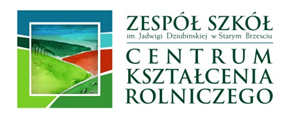 Zestaw podręczników obowiązujących w roku szkolnym 2020/2021Klasa: IV  Technikumzawód:  technik rolnikLp.Przedmiot nauczaniaTytuł podręcznikaAutorWydawnictwo 
i rok wydaniareligia„Moje miejsce w rodzinie” Ks. J. Szpet i D. JackowiakŚwiety Wojciech PoznańJ. polski„Ponad słowami” klasa 2 cz.2 „Ponad słowami” klasa 3 -M.Chmiel, A. Równy, E. Mirkowska-Treugutt-M. Chmiel, R. Pruszczyński, A. RównyNowa EraJ. niemiecki„Direkt repetytorium maturalne-język niemiecki poziom podstawowy” B. Ćwikowska, B. Jaroszewicz, A. Niklewska WojdatKlettJ. angielski„Repetytorium  maturalne poziom podstawowy” H. Umińska, B. Hastings, D. ChandlerPearson LongmanHistoria i społeczeństwo„Poznać przeszłość. Rządzący i rządzeni” „Poznać przeszłość. Wojna i wojskowość” 
„Poznać przeszłość. Europa i świat” I.JanickaJ.Centek, K. KłodzińskiT.KrzemińskiNowa EraMatematyka (rozszerzona)Matematyka 2 – poziom rozszerzonyMatematyka 3 – poziom rozszerzonyW. Babiański, L. Chańko, J. Czarnowska, J. WesołowskaNowa Era